IN DRUM SPRE POLUL NORD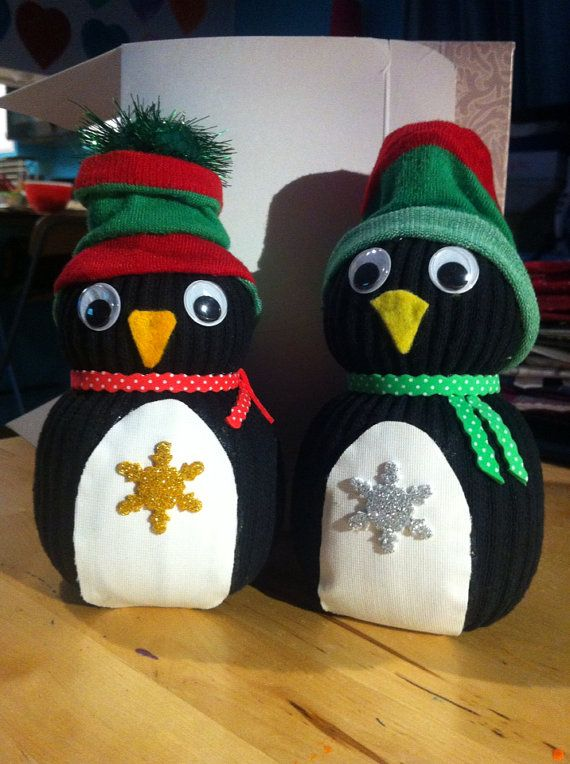 PROIECTE DIDACTICEINSPECTIE GRADUL IIProf. Inv. Primar: Dinu BiancaCOLEGIUL ''FERDINAND I'',COM. MANECIU                                                        7 februarie 2020AGENDA ZILEI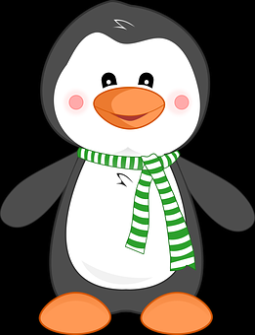                                                 8:30-9:20LIMBA ŞI LITERATURA ROMÂNĂApolodor un bun scriitor- Pronumele personal                                              9:35-10:25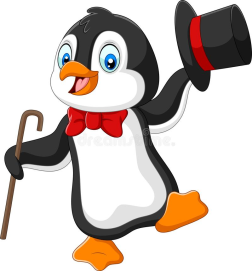 MATEMATICĂDonidor la Academia Pinguinilor Detectivi -“ Probleme care se rezolva prin mai mult de 3 operatii de ordine diferite”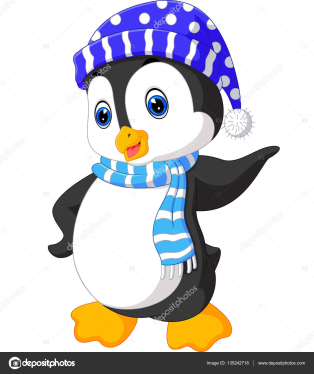            10:35-11:25  ISTORIEBartimor si Masina Timpului-''Mihai Viteazul''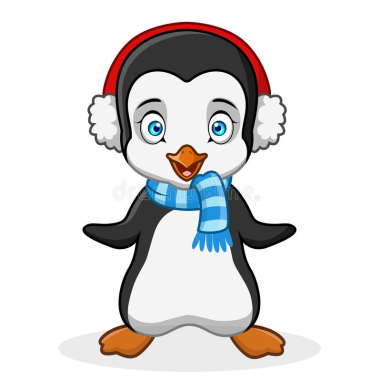                           11:35-12:25ARTE VIZUALE ŞI ABILITĂŢI PRACTICE                                                       O amintire de la pinguini	Apolodor-un bun scriitor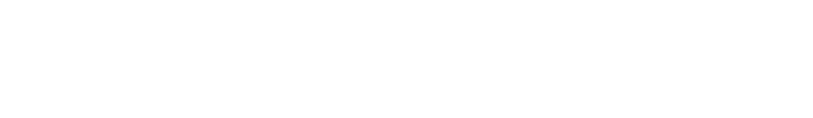 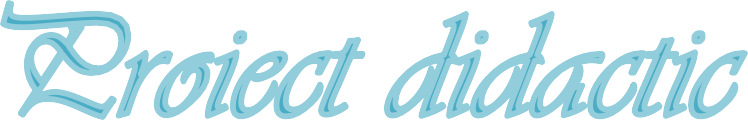 Data: 7.02.2020Unitatea de invăţământ: Colegiul' Ferdinand I',Comuna Maneciu, Prahova                 Clasa: a IV-a B                                                                                                                                                             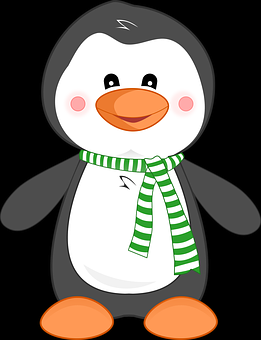 Profesor Invatamant Primar: Dinu Bianca                                                                                            Aria curriculară: Limbă şi comunicare                                                                                                       Disciplina: Limba şi literatura română                                                                                                   Unitatea tematică: „Suntem bine informati''Tema: Pronumele personal                                                                                                                                                 Tipul lecţiei: fixare si consolidare                Scopul lectiei: Cunoaşterea pronumelui personal şi gruparea lui în funcţie de persoană şi număr.Durata: 50 minute                 Competente Generale:                    1. Receptarea de mesaje orale în diverse contexte de comunicare                   2. Exprimarea de mesaje orale în diverse situaţii de comunicare                   3. Receptarea de mesaje scrise în diverse contexte de comunicare                   4. Redactarea de mesaje în diverse situaţii de comunicare                  Competente Specifice:                   1.3. Sesizarea abaterilor din mesajele audiate în vederea corectării acestora                   2.4. Iniţierea şi menţinerea unei interacţiuni în vederea rezolvării de probleme individuale sau de grup                   3.5. Sesizarea abaterilor din textele citite în vederea corectării acestora                   4.1. Recunoaşterea şi remedierea greşelilor de ortografie şi de punctuaţie în redactarea de text                   Obiective Operaţionale: Obiective cognitive:                     OC1 -sa defineasca pronumele personal, cu precizarea categoriilor gramaticale ale acestei părţi de vorbire;                     OC2-sa formuleze enunţuri proprii in care sa foloseasca pronume personale;                     OC3-sa identifice formele corecte ale pronumelui personal, atât cele  scurte, cât şi cele lungi;                     OC4-sa analizeze pronumele personale ,dupa persoana si numar;Obiective psiho-motorii:OP – Să manevreze corect materialele didactice şi instrumentele de lucru în rezolvarea sarcinilor.Obiective afective: OA1- sa participe cu interes la activităţile propuse, propunând activităţi şi soluţii pentru situaţiile create; OA3- sa manifeste un comportament adecvat pe parcursul activităţilor OA4 -sa coopereze cu toţi coechipierii, pentru realizarea sarcinilor propuse.                     Strategii Didactice:     a)Metode şi procedee: conversaţia, exerciţiul, explicaţia, problematizarea, ciorchinele, metoda cubului     b)Mijloace de învăţământ:computer,videoproiector,fise de lucru,pusculita,banuti din carton, markere, culori,planse cu exercitii     c)Forme de organizare: frontal, individual, în echipă                Forme si tehnici de evaluare:              -observarea sistematică a comportamentului elevilor, aprecieri verbale   Resurse umane:18 elevi                Bibliografie:1.Programa şcolară pentru disciplina Limba şi literatura română, clasele a IIIa şi  a IV-a  http://programe.ise.ro/2.Vasile Molan, Didactica disciplinelor - Comunicare ȋn limba română şi limba şi literatura română din ȋnvăţămantul primar, Editura Miniped, Bucureşti, 2016         3.Mariana Norel, Metodica predării limbii şi literaturii române ȋn ȋnvăţămâul primar, Braşov, 2010ANEXE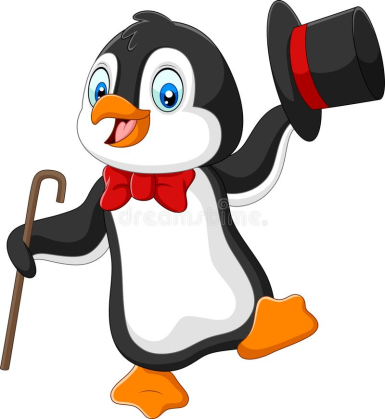 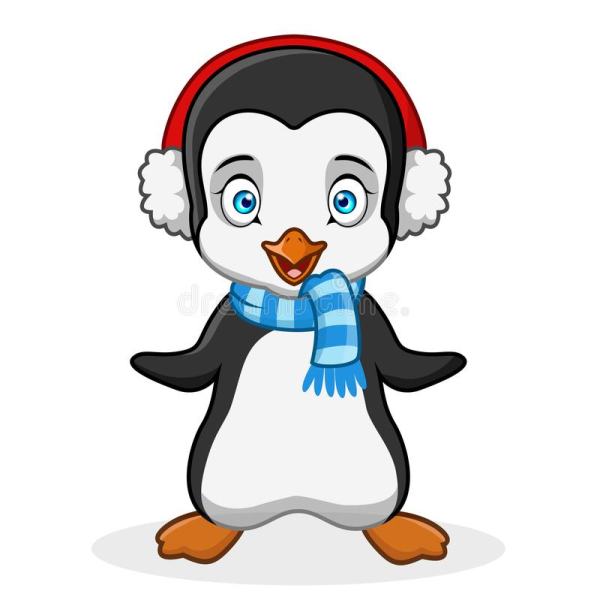 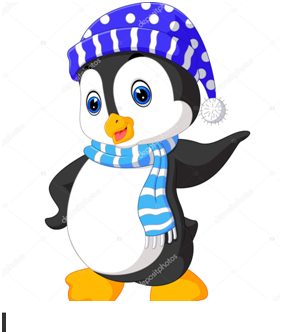 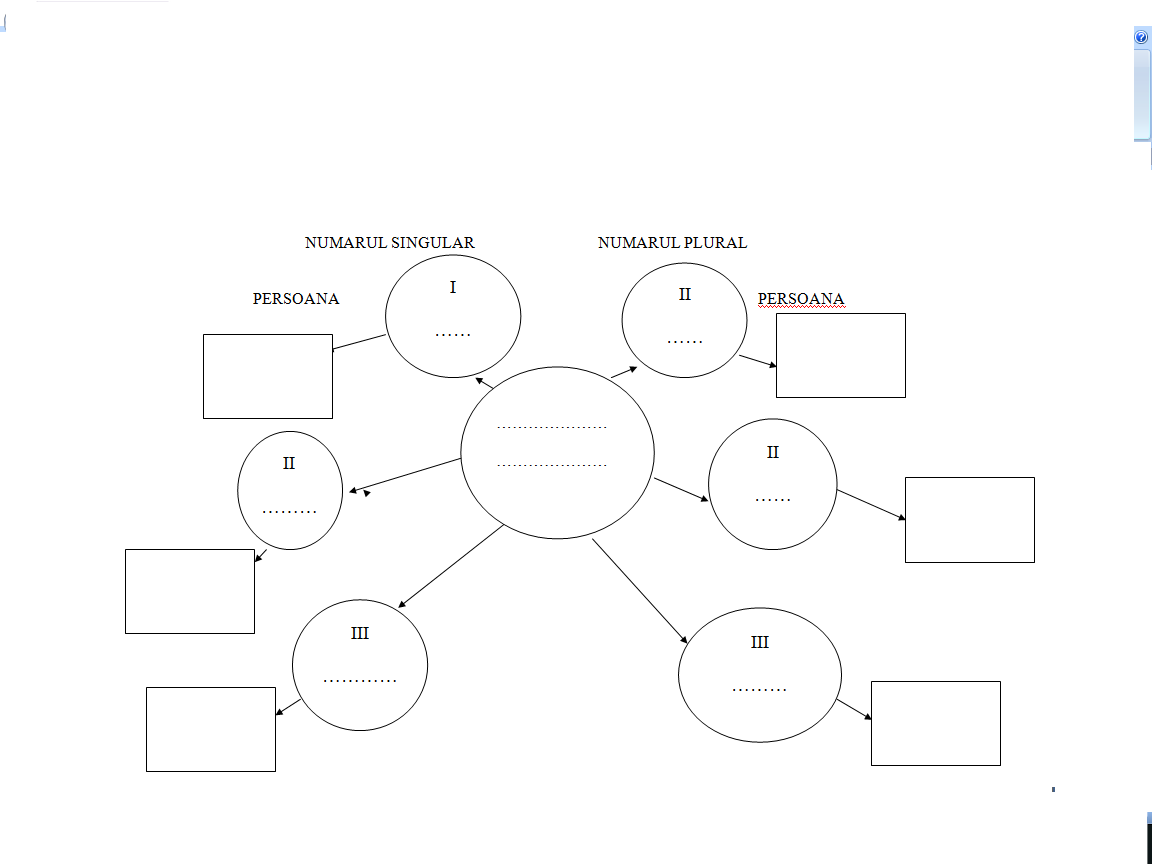 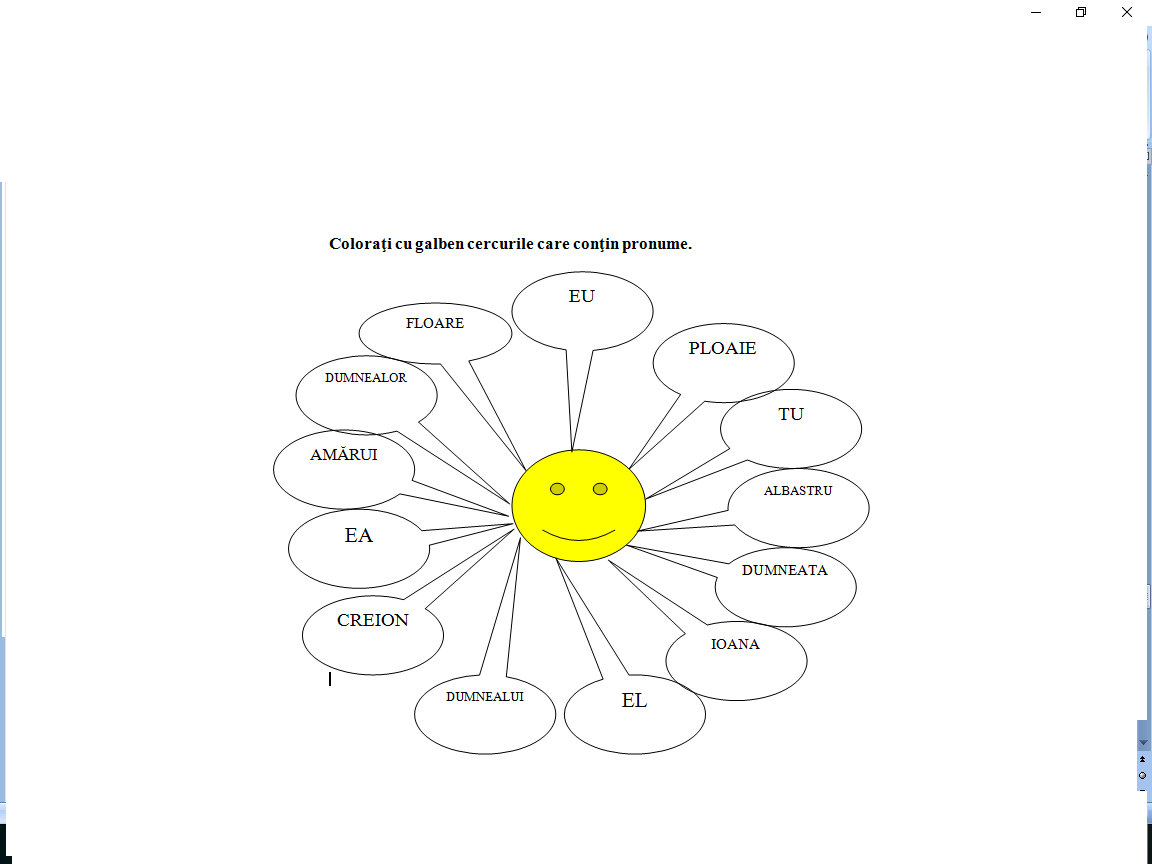 MINISTERUL EDUCAŢIEI ŞI CERCETĂRII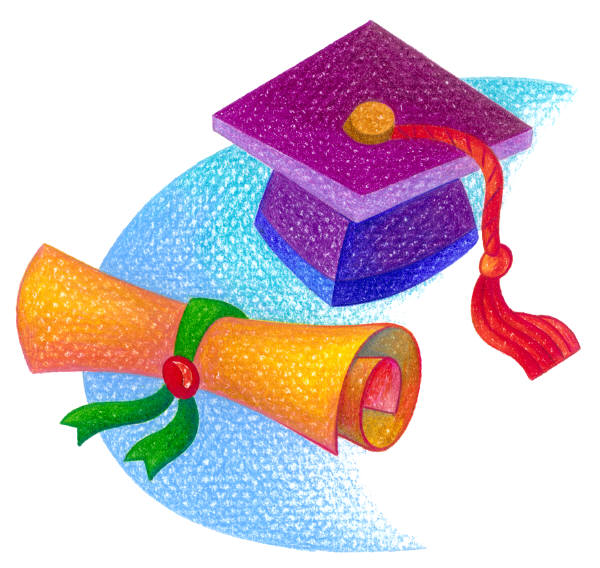 Colegiul'Ferdinand I',com. ManeciuDIPLOMĂI                                                                                              IN DRUM SPRE POLUL NORDSe acordă Elevului/Elevei__________________________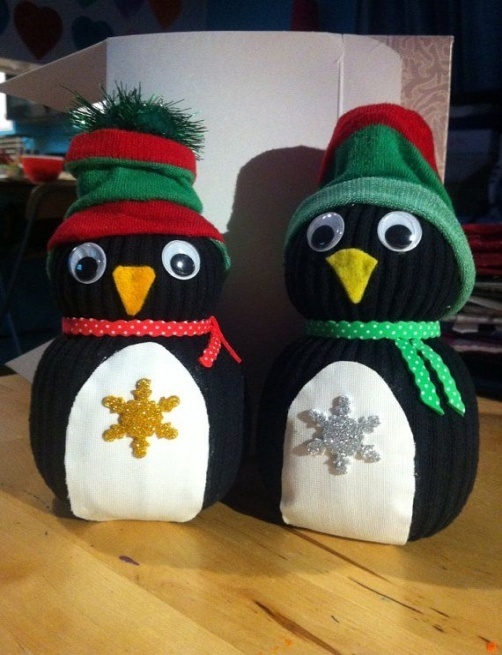 pentru merite deosebite înregistrate în data de 7.02.2020Profesor Inv.Primar: Dinu BiancaETAPELE LECŢIEIObCONŢINUTULINSTRUCTIV-EDUCATIVCONŢINUTULINSTRUCTIV-EDUCATIVSTRATEGII DIDACTICESTRATEGII DIDACTICESTRATEGII DIDACTICEEVALUAREETAPELE LECŢIEIObCONŢINUTULINSTRUCTIV-EDUCATIVCONŢINUTULINSTRUCTIV-EDUCATIVMetode şi procedeeMijloace de învăţământForme de organi-zareEVALUAREETAPELE LECŢIEIObActivitatea învăţătoruluiActivitatea elevilorMetode şi procedeeMijloace de învăţământForme de organi-zareEVALUARE1.Moment organizatoric1'Asigurarea	condiţiilor	optime pentru realizarea activităţii:-aerisirea sălii de clasă;-aranjarea mobilierului;  -pregătirea materialului didactic;Se pregătesc pentru lecție.conversaţiaexplicaţiamateriale necesare lecțieifrontalobservareasistematică2.CaptareaAtenţiei            2' OA2OC8Captarea atenției se realizează printr-un mesaj video în care un copil  le transmite elevilor următorul mesaj:''Dragi copii,Am venit astăzi în vizită la voi deoarece am mare nevoie de ajutorul vostru!Cei mai buni prieteni ai mei (pe rând, vor fi prezentate personajele surpriză: Apolodor este mare scriitor, Donidor este mare matematician, Bartimor este neîntrecut într-ale istoriei, iar Penelopa este o talentată artista), au plecat cu toții de la Polul Nord pentru a participa la câteva olimpiade, dar din păcate, au rămas fără bani și nu se mai pot întoarce acasă.V-aș fi recunoscătoare dacă ați găsi o cale de-a strânge banii necesari pentru a achiziționa biletele de avion pentru drumul de întoarcere pentru cei patru pinguini ,care sunt nerăbdători să ajungă acasă.''După o scurtă discuție referitoare la mesajul primit,voi stabili că cea mai bună idee de-a strânge fondurile necesare achiziționării biletelor de avion, va fi aceea de a rezolva împreună o serie de sarcini pe parcursul desfășurării celor patru ore de curs. Voi menționa că pentru fiecare sarcina rezolvată cu succes, elevii vor primi câte un bănuț pe care să-l introducă într-o pușculița ce va fi trimisă pinguinilor pentru a-i ajută să ajungă înapoi la Polul Nord.Joc-ghicitoareGăsiţi cuvintele cu sens opus celor din următoarea coloană.Duşman-Nerăbdător –Pesimist -Ghinionist -Dezumflat-Modest –Pasiv –Agitat –Neexpresiv–Folosind iniţialele cuvintelor găsite de voi,veţi afla un cuvânt nouCare este acesta?Elevii găsesc opusul cuvintelor date:PrietenRăbdătorOptimistNorocosUmflatMândruEnergicLiniştitExpresivPRONUMELEconversaţiaexplicaţiaobservaţiaconversaţiaexplicaţiaexerciţiulcomputervideoproiectormesaj de prezentaresiluetele celor patru pinguiniPusculita cubanuti din cartonvideoproiectortablamarkerfrontalfrontalindividualobservarea comportamentu-lui eleviloraprecieri verbaleobservarea sistematică 3.Anunţarea temei şi a obiectivelor        1'Astazi, ȋmpreună, ȋn cadrul lecţiei de Limba şi literatura română, vom rezolva, rând pe rând o serie de sarcini, pentru a reusi sa strangem cat mai multi banuti pentru cei patru pinguini. Va trebui să scrieţi corect, respectând regulile ȋnvăţate, să alegeţi pronumele personale corecte, să explicaţi  alegerile făcute şi să creaţi enunţuri corecte, folosindu-vă de cuvintele date.Aşadar, azi ne vom reaminti şi vom exersa, ȋn exerciţii. 'Pronumele personal 'Se anunță tema și obiectivele, pe înțelesul copiilor.Se notează data și titlul la tablă.Ascultă cu atenție.conversatiaexplicatiafrontalObservarea comportamen-tului elevilor4.Verificareatemei	şireactualiza-rea achizitiiloranterioare7'OC1OC2OC3OC4Voi realiza reactualizarea cunostintelor anterioare, folosind Metoda Ciorchinelui.Li se va solicita elevilor sa defineasca pronumele personal ca parte de vorbire, sa precizeze persoanele pronumelui si ce indica fiecare,numarul pronumelui personal si formele lungi si scurte ale acestuia.Anexa nr.2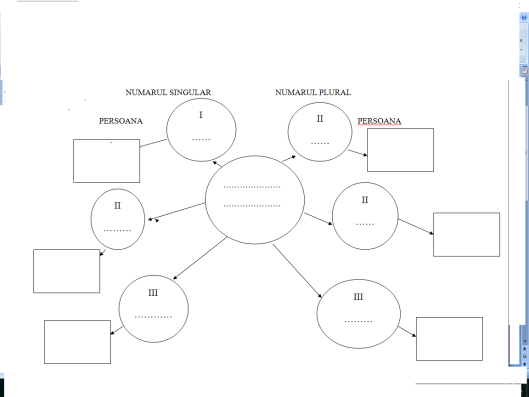 Pronumele personal este partea de vorbire care ţine locul unui substantiv;Persoană I indică persoana/persoanele care vorbesc: eu,noi.Persoană a II-a indică persoana/persoanele cu care se vorbește:tu,voi;Persoană a III-a indică persoana/persoanele despre care se vorbește:el,ea,ei,ele;Pronumele personal are două numere; singular și plural; Pronumele personale au mai multe forme, unele lungi și aletele scurte, în funcție de rolul pe care îl au în propoziție.Pe parcursul lecției, pentru fiecare răspuns corect, se va acordă câte un bănuț ce va fi introdus în pușculița.Conversatiaexplicatiaplansa ciorchinefisa de lucrufrontalindividualobservarea sistematicaCapacitatea de a sintetiza si reactualiza cunostintele dobanditeApreciere verbala5. Dirijareaactivităţii de fixare şi consolidarea cunoştinţelor30'OC5OC6OC7OC5OC6Astazi, la ora de limba si literatura romana,ne vom aprofunda si consolida cunostintele despre pronumele personal, folosind o metoda bine-cunoscuta nou:'Metoda cubului'.Le voi reaminti copiilor ca fiecarei fete a cubului ii corespunde o sarcina si anume:1. Descrie2.Compara3.Asociaza4.Analizeaza5.Aplica6.ArgumenteazaVoi imparti copiii pe echipe.Se va discuta sarcina fiecare echipe,oferindu-se explicatiile necesare indeplinirii cu succes a fiecareia dintre acestea.Voi preciza ca fiecare echipa va fi recompensata cu cate un banut ,daca va duce la indeplinire sarcina delegata.1.DESCRIE	În 4- 5 propoziţii, descrieţi o zi la şcoală, folosind pronume personale(forme lungi si scurte) la diferite persoane şi numere. ________________________________________________________________________________________________________________________________________________________________2.COMPARĂComparaţi cele trei răspunsuri ale elevilor şi încercuiţi numele aceluia care şi-a învăţat bine lecţia.Camelia: EU şi NOI sunt pronume personale care arată persoanele care vorbesc.Mirela: Pronumele personale care indică persoana despre care se vorbeşte sunt TU şi VOI.Radu: TU şi VOI sunt pronume personale care arată personele cu care se vorbeşte. 3.ASOCIAZĂ-Asociaza fiecare cuvant subliniat in propozitie cu partea de vorbire corespunzatoare:Iulia are o haina noua.                    adjectivNoua nu ne-a dat apa.Noi mergem la scoala.                    pronumeIrina are pantofi noi.Nu m-a luat si pe mine in excursie!    substantivIon a descoperit niste mine de carbuni4.ANALIZEAZĂ	Subliniaţi pronumele personale din propoziţiile de mai jos, apoi scrieţi persoana şi numărul acestora.Ea culege flori din grădină.	-Te-ai trezit?Voi desenati un fluture.	-Nu v-ati dus la serbare?Voi merge maine la teatru5.APLICĂAlcătuiţi propoziţii folosind următoarele pronume personale la:persoana a II-a, numărul plural;persoana I, numărul singular;persoana a III-a, numărul plural. ________________________________________________________________________________________________________________________________________________________________________________________________6.ARGUMENTEAZĂ	Georgel a notat în caietul de limba română următoarele pronume personale: ieu, iele, iel, ia, iei. Ce părere aveţi le-a scris corect? Argumentaţi răspunsul ales. DA,_________________________________________________________________________________________________________________________________________________________________NU,_____________________________Sunt atenti la explicatiile oferite. Adreseaza intrebari ,daca e cazul.Rezolva sarcinile dateconversatiaexplicatiaexercitiulproblemati-zareaprezentare PowerPointfise de lucrufrontalpe echipeobservarea sistematica aprecierea verbala6. Asigurarea feed-backului5'O6Prezint elevilor un text lacunar si le cer sa completeze spatiile libere cu pronumele personale corespunzatoare :''-Buna ziua. Pe.. ma cheama Apolodor. Pe ...cum va cheama?-Pe mine....cheama Andrei,iar pe prietena mea,Clara.Pe....ii cunosti?-Nu,dar mi-ar placea!-...e Ciprian,iar...este Izabela,sora mea.-Ma bucur ca m-am intalnit cu...-Hai cu...la film! Joaca actorii nostri preferati.-Cine sunt....?-Pinguinii din Madagascar!''Completeaza spatiile lacunare.Primesc cate un banut pentru sarcina rezolvata corect.conversatia,explicatiaexercitiulfise de lucruvideoproiectorindividualObservarea sistematica7.Obţinereaperformanţei5'OC6Coloraţi cu galben cercurile care conţin pronume.Coloreaza corespunzator cercurileconversatia,explicatiaexercitiulfise de lucruvideoproiectorindividualObservarea sistematica